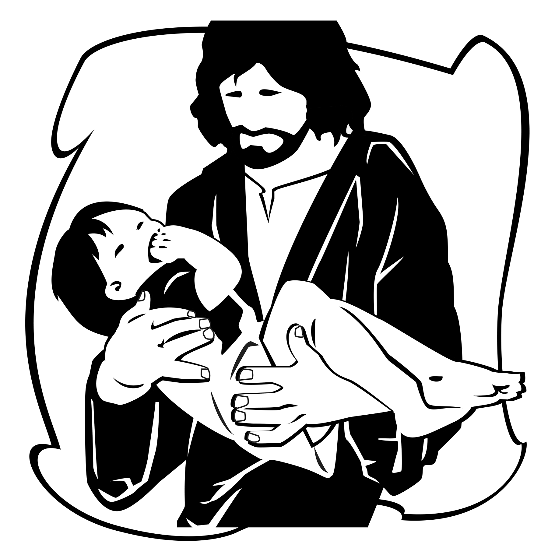 17th Sunday after Pentecost“Whoever receives one such child in My name receives Me, and whoever receives Me, receives not Me but Him who sent Me.”  Mark 9:37AS WE GATHERThere is a war going on. It is quite evident in the outward conflicts within society. And, as Jeremiah and David realized, the world has warred against people of faith throughout history. But in today’s Epistle, James reveals that the struggle continues within each of us. Our passions are often opposed to God. Our Lord Jesus, by His death and resurrection, has won the victory—and therefore, peace—over outward and inward warfare. His grace assures us of daily and eternal peace.+ CONFESSION and ABSOLUTION +(LSB, Divine Service, Setting Three, pg. 184-185)+ SERVICE OF THE WORD +HYMN “Lord, Open My Heart to Hear” (LSB 908)PSALM 54 (w/ Gloria Patri, LSB, pg. 186)KYRIE (LSB, pg. 186)GLORIA IN EXCELSIS (LSB, pg. 187-189)SALUTATION and COLLECT OF THE DAY (LSB, pg. 189)OLD TESTAMENT READING Jeremiah 11:18-20 (bulletin insert)GRADUAL (bulletin insert, below Collect of the Day)EPISTLE James 3:13—4:10 (bulletin insert)ALLELUIA (LSB, pg. 190)HOLY GOSPEL Mark 9:30-37 (bulletin insert)NICENE CREED (LSB, pg. 191)HYMN “Lord of Glory, You Have Bought Us” (LSB 851)SERMON	“Meekness of Wisdom”OFFERTORY (LSB, pg. 192-193)RETURNING OF OUR FIRST FRUITSPRAYER OF THE CHURCH+ SERVICE OF THE SACRAMENT +Divine Service and the Close Fellowship of Holy CommunionOur Lord speaks and we listen. His Word bestows what it says. Faith that is born from what is heard acknowledges the gifts received with eager thankfulness and praise. The gifts include the Holy Supper in which we receive His true body and blood to eat and drink. Those welcome to the table acknowledge the real presence of the body and blood of Christ, confess their own sinfulness, and in true faith wish to receive the forgiveness and strength promised through this Holy Sacrament, as instructed … and in unity of faith … with God’s people here in this congregation. It is our sincerest desire that you join in the intimacy of this fellowship. However, if you are not, yet, an instructed and confirmed member-in-good-standing of a congregation of the Lutheran Church-Missouri Synod, please visit with the pastor about such a fellowship before communing. If you wish to come forward for a blessing, you are welcome to join us at the rail to receive such. Please cross your arms in front of you to indicate that desire.LITURGY (LSB, pg. 194-198)DISTRIBUTION “The Lamb” (LSB 547)NUNC DIMITTIS (LSB, pg. 199-200)THANKSGIVING (LSB, pg. 200-201)SALUTATION and BENEDICAMUS (LSB, pg. 201-202)BENEDICTION (LSB, pg. 202)HYMN “Great Is Thy Faithfulness” (LSB 809)FAITH LUTHERAN CHURCH,Rev. Curt Hoover, Rev. Alebachew Teshome,Rev. Craig Fiebiger, Rev. Doug DeWitt2640 Buckner Road, Thompson’s Station, TN  37179, (615) 791-1880www.faithlutheran-tn.org, Sept. 18/19, 2021                        All are welcome …                                                           … Christ is honored.